COMUNICAZIONE N. 456 - A.S. 2023/2024Ai Docenti Agli/lle Studenti/sse Ai GenitoriAl Personale ATA Alla DSGABronte, 22/04/2024 Oggetto - Olimpiadi studentesche Cerimonia di Chiusura Si comunica che martedì 23 aprile p.v. alle ore 10.00 si svolgerà la Cerimonia di chiusura delle “Olimpiadi sportive studentesche 2024” organizzate dal Comune di Bronte.Alla Cerimonia, che si svolgerà in Piazza Spedalieri, parteciperanno tutti gli studenti e le studentesse che hanno preso parte alle attività sportive e le studentesse della classe 1ASM coinvolte nella coreografia preparata per le olimpiadi.I partecipanti alla manifestazione si presenteranno direttamente in Piazza Spedalieri alle ore 9.30 e saranno posti dalla segreteria didattica “fuori classe” .Al termine delle attività saranno licenziati. Si ringrazia per la preziosa collaborazione.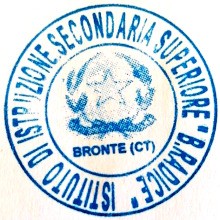 LA DIRIGENTE SCOLASTICAMaria Pia CalannaFirma autografa omessa ai sensi dell’art. 3 c. 2 del D.Lgs. 39/1993